July 23, 2019MEDIA RELEASEWORLD PREMIERE OF RADIOACTIVE IS THE TIFF 2019 CLOSING NIGHT GALA FILMMarjane Satrapi’s biopic about renowned scientist Marie Curie, starring Rosamund Pike and Sam Riley, to close 2019 Toronto International Film Festival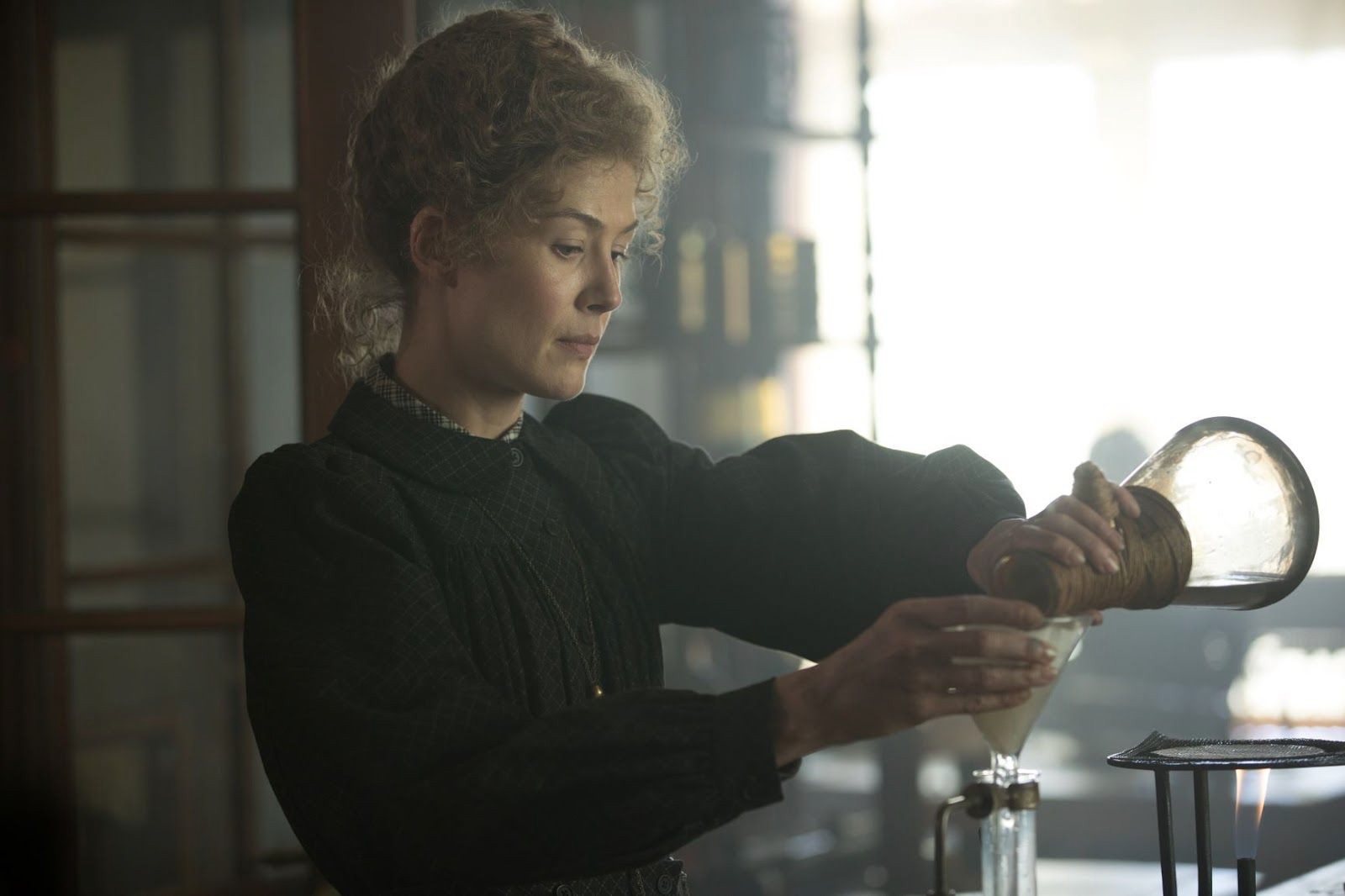 Photo credit: Courtesy of TIFFTORONTO — TIFF Co-Heads Cameron Bailey and Joana Vicente announced today that Radioactive, the Marie and Pierre Curie biopic directed by Oscar-nominated filmmaker Marjane Satrapi (Persepolis), will be the Closing Night Gala Presentation of the 44th Toronto International Film Festival®. The film will make its World Premiere at Roy Thomson Hall on September 14.This true story of epic proportions explores the love, passion, and scientific breakthroughs that surrounded Marie Curie’s extraordinary life and her enduring legacy, which has shaped some of the defining moments of the 20th century. Radioactive stars Rosamund Pike as the two-time Nobel Prize–winning scientist and follows her passionate romance and groundbreaking discoveries with fellow scientist Pierre Curie (Sam Riley).After meeting in Paris in the late 19th century, Marie and Pierre marry, raise two daughters, and change the science world forever with their discovery of polonium and radium. The pair’s discoveries led to them both winning a Nobel Prize in 1903. Marie was the first woman ever to attain the esteemed award.“Marie Curie was a revolutionary, both as a scientist and as a woman in science,” said Bailey, TIFF Co-Head and Artistic Director. “Her story deserves the vital, contemporary treatment Radioactive delivers. MarjaneSatrapi’s singular voice as a filmmaker always surprises; here, she guides the always outstanding Rosamund Pike to one of her strongest performances, capturing the brilliance and fire of a remarkable mind.”“I love that we are closing off the Festival with a story helmed by a woman about a strong woman at the forefront,” said Vicente, TIFF Co-Head and Executive Director. “Rosamund Pike gives an unforgettable performance as the legendary scientist. Her nuanced performance illustrates the struggle Curie endured that ultimately led to her defying all the odds. The role demanded a strong lead, and Pike has delivered.”“Radioactive will be the third of my works to show here in Toronto. For me it is third time lucky,” said Satrapi. “This film is a celebration of Madame Curie — an extraordinary woman — and its message could not be more timely. To be invited to be the Closing Night Gala is both a great honour and a perfect way to present our film to the world.”The film is based on the graphic novel by Lauren Redniss, Radioactive: Marie & Pierre Curie, A Tale of Love and Fallout. Supporting cast includes Anya Taylor-Joy as Curie’s daughter and Aneurin Barnard as Paul Langevin, Marie’s lover later in life.Radioactive is produced by Shoebox Films’ Paul Webster (Atonement, Eastern Promises), in association with Tim Bevan and Eric Fellner, co-chairmen of the BAFTA Award–winning production company Working Title Films (The Darkest Hour, The Theory of Everything, Rush). STUDIOCANAL and Amazon Studios co-financed the feature film, which was filmed on location in Budapest.The 44th Toronto International Film Festival runs September 5–15, 2019.Festival ticket packages start at $110. Purchase packages online at tiff.net/tickets, by phone (416.599.2033 or 1.888.258.8433), or in person at TIFF Bell Lightbox until August 11 while quantities last.TIFF prefers Visa.Social Media:@TIFF_NET#TIFF19Facebook.com/TIFFAbout TIFFTIFF is a charitable cultural organization whose mission is to transform the way people see the world through film. An international leader in film culture, TIFF projects include the annual Toronto International Film Festival in September; TIFF Bell Lightbox, which features five cinemas, major exhibitions, and learning and entertainment facilities; and innovative national distribution program Film Circuit. The organization generates an annual economic impact of $189 million CAD. TIFF Bell Lightbox is generously supported by contributors including Founding Sponsor Bell, the Province of Ontario, the Government of Canada, the City of Toronto, the Reitman family (Ivan Reitman, Agi Mandel and Susan Michaels), The Daniels Corporation and RBC. For moreinformation, visit tiff.net.TIFF is generously supported by Lead Sponsor Bell, Major Sponsors RBC, L’Oréal Paris, and Visa, and Major Supporters the Government of Ontario, Telefilm Canada, and the City ofToronto.The Gala programme is made possible through the generous sponsorship of Fairmont.This film is eligible for the Grolsch People’s Choice Award.-30-For more information, contact the Communications Department at 416.934.3200, or email proffice@tiff.net. For images visit the media site at tiff.net/press.